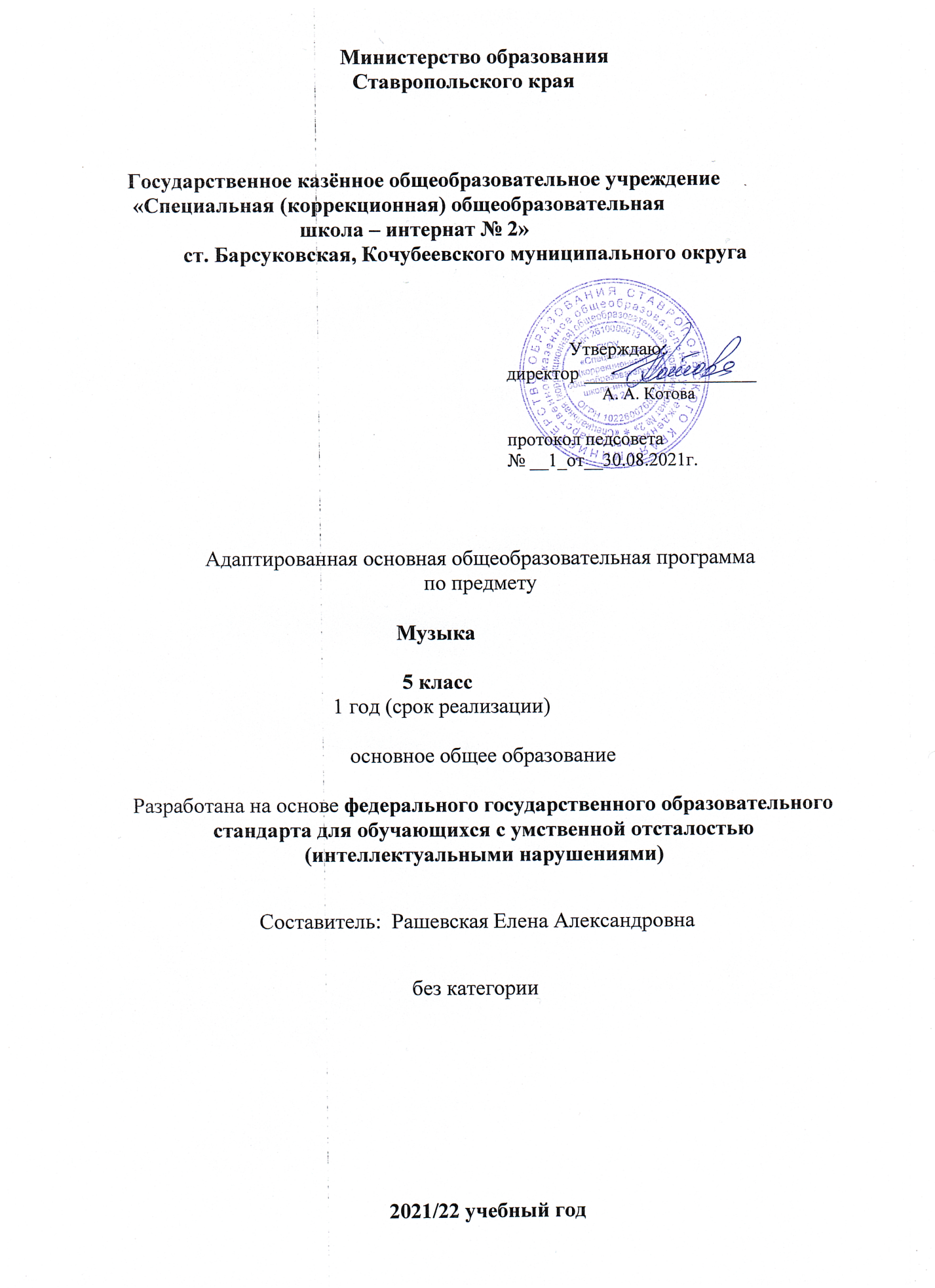                   Календарно – тематическое планирование                                                   5 класс.Согласовано зам. дир. по УВРУдовенко С.В. _____________ 	«__»________________2021г№                Название темы. Пение.  Элементы музыкальной грамоты.   Слушание музыкиДата12. Закрепление певческих навыков и умений на материале, пройденном в предыдущих классах. Разучивание песни «Моя Россия», муз. Г. Струве.Л. Бетховен «Сурок».34.Формирование певческих навыков. Развитие навыка концертного исполнения. Разучивание  песни «Из чего наш мир состоит», муз. Б.СавельеваЛ. Бетховен «К Элизе».5.Развитие умения выполнять требования  при пении хором: ритмический рисунок, интонационный строй, ансамблевая слаженность. Разучивание песни «Мальчишки и девчонки», муз. А.ОстровскогоЛ. Бетховен «К Элизе».6.Овладение песенным репертуаром различной тематики. Разучивание песни о труде «Земля хлебами славится», муз. Ю. Чичкова.В. Вагнер. Увертюра К.З акту, из оперы «Лоэнгрин».7.Совершенствование навыка чёткого и внятного произношения слов песен. Разучивание песни «Как хлеб на стол приходит», муз. Ю. Чичкова, «Расти колосок».В. Вагнер. Увертюра К.З акту, из оперы «Лоэнгрин»8.Совершенствование навыков певческого дыхания на более сложном песенном материале.  Разучивание песни «Зарядка», муз. Д. Слонова.Э. Григ. «Утро». «Танец АГ. Анитры». Из музыки к драме Г. Ибсена «Пер Гюнт».9.Развитие над лёгким подвижным звуком и кантиленой. Разучивание песни «Учиться надо весело», муз. С. Соснина.Штраус «Полька», соч. №214.10.Ударные и шумовые инструменты детского оркестра: деревянные ложки. Разучивание русской народной  песни «Пойду ль я выйду ль я». Штраус «Полька», соч. № 214.11.Ударные и шумовые инструменты детского оркестра: музыкальный треугольник.  Разучивание песни «Пёстрый колпачок», муз. Г. Струве.Штраус «Полька», соч.№214.12.Формирование вокально-хоровой культуры. Разучивание песни о  детстве и дружбе«Большой хоровод», муз. Б. Савельева. Е. Гаврилин «Тарантелла», из балета «Анюта».1314.Развитие эмоциональной отзывчивости и реагирования на музыку различного характера. Разучивание песни «Прекрасное далёко», муз. Е. Крылатова.Р. Шауман «Грёзы», соч.№15, №7.15.Коллективное музицирование: полька. Разучивание песни «Наша ёлка», муз. А. Островского.Е. Гаврилин «Тарантелла», из балета «Анюта».16.Непосредственное музыкальное  соучастие: тихое напевание мелодии без слов,  подчёркивание ритма. Разучивание песни «Песенка деда Мороза», муз. Е. Крылатова.И. Дунаевский. Увертюра, из к/ф. «Дети капитана Гранта».17.Формирование вокальных навыков: организация певческого дыхания. Разучивание песни «Слон и скрипочка», муз. Е. Устиновой.И. Дунаевский. Увертюра, из к/ф. «Дети капитана Гранта».18.Формирование естественности звукообразования, правильная артикуляция.  Разучивание мелодии и текста песни «Ванька-встанька», муз. А. Филиппа.И. Дунаевский. Увертюра, из к/ф. «Дети капитана Гранта».                                                                                           1920.Музыкальная грамота как средство познания музыки. Элементарные сведения о нотной грамоте: нота, звук. Графическое изображение нот. Разучивание песни «Из чего же?», муз. Ю. Чичкова.М. Мусоргский «Рассвет на Москве-реке», вступление к опере «Хованщина».2122. Навыка чёткого и внятного произношения в текстах песен подвижного характера. Разучивание песни «Катюша», муз. М. Блантера.М. Мусоргский «Рассвет на Москве-реке», вступление к опере «Хованщина».23.Музыкальная грамота как средство познания музыки. Элементарные сведения о нотной грамоте: звукоряд, пауза. Графическое изображение нот. Разучивание песни «Когда мои друзья со мной», муз. В. Шаинского.А. Петров «Вальс», из к/ф. «Берегись автомобиля».24.Различение на слух музыкального темпа: медленно, очень медленно. Разучивание песни «Лесное солнышко», муз. Ю. Визборга.С. Никитин, В. Берковский, П. Мориа «Под музыку Вивальди».25.Распознавание динамических оттенков музыкальных произведений: громко, очень громко. Разучивание песни «Нам бы вырасти скорее», муз. Г. Фрида.С. Никитин, В. Берковский, П. Мориа «Под музыку Вивальди».26.Распознавание динамических оттенков музыкальных произведений: умеренно, быстро. Разучивание песни «Три поросёнка», муз. М. Претасова«С. Никитин, В. Берковский, П. Мориа «Под музыку Вивальди».27.Совершенствование качества звучания голоса: подвижности голоса.  Разучивание песни «Облака», муз. В. Шаинского. С. Никитин, В. Берковский, П. Мориа «Под музыку Вивальди».28.Формирование вокально-хоровой культуры. Разучивание песни о дружбе «Вместе весело шагать», муз. В. Шаинского.«Дорога добра», из м/ф. «Приключение Маленького Мука», муз. М. Минкова, сл. Ю. Энтина.29.Развитие навыка пения с разнообразной окраской звука в зависимости от содержания и характера песни. Исполнение песни по ролям. Разучивание песни «Бу-ра-ти-но!», муз.А. Рыбникова. «Дорога добра», из м/ф. «Приключение Маленького Мука», муз. М. Минкова, сл. Ю. Энтина.30.Выражение собственных переживаний музыки с помощью игры на музыкальных инструментах детского оркестра. Разучивание русской народной песни «Картошка».А. Петров «Вальс», из к/ф. «Берегись автомобиля».31.Формирование вокально-хоровой культуры. Разучивание песни о школе «Дважды два, четыре», муз.В. Шаинского.А. Петров «Вальс», из к/ф. «Берегись автомобиля».32.Применение ударно-шумовых инструментов.  Разучивание русской народной песни «Калинка».А. Петров «Вальс», из к/ф. «Берегись автомобиля».33.Значение музыки в жизни, трудовой  деятельности и отдыхе людей. Разучивание детской  песни «Летние частушки», муз. Е. Тиличивой.«Песенка про тебя», из к/ф. «Новые приключения неуловимых», муз. Я. Френкеля.34.Хоровое исполнение песенного репертуара. Разучивание песни «Я рисую море», муз. В. Тугаринова, сл. А. Орлова.«Песенка про тебя», из к/ф. «Новые приключения неуловимых», муз. Я. Френкеля.